晩夏のスムージー
　　　　　　                                                  　　　　　　　　　　　　　各1人分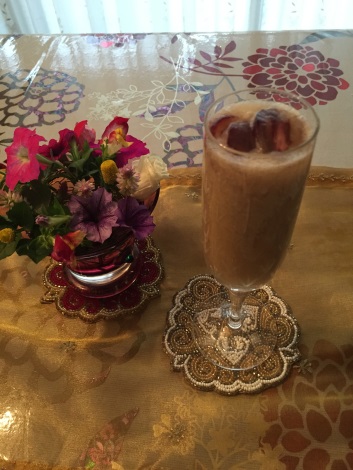 ぶどう　　　　　　７粒飾り用ぶどう　　　1粒　　　　　　　　　　　　　　　　　　冬瓜　　　　　　　30ｇ　　　　　　　　　　　　　　　　　　セロリ　　　　　　30ｇ　　　　　　　　　　　　　　　　　　ハチミツ　　　　　大1                                    炭酸水　　　　　　50CC彩パスタのアボカドクリームソース　　　　　　　　　　　　　　　　　　　　　　　　　　　　　　　　　　　　　　　　　　　　　　　　　　　　　　　　　　　　　　　　　　　　　　　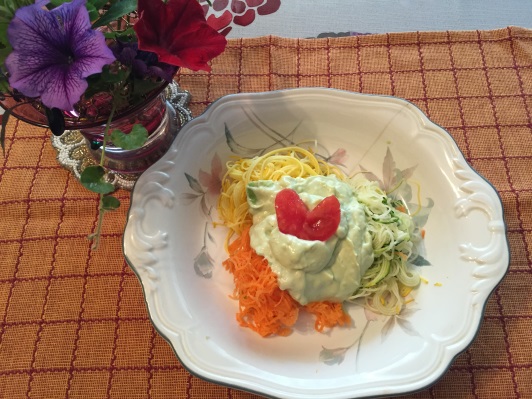 アボカド　　　　　1/2個　　　　　ズッキーニ　　　3cm　　　　　　　　　　　　　　　　　 豆腐     　　     1/2丁　　　　　人参            3cm　　　　　　　　　　　　　　　　　 オリーブ油　　  大1/2                                   カシューナッツ  大1                                   塩　　　　　　    少々　　　　　　　　　　　　　　　　　 豆乳　　　　　    少々大豆ミートサラダ                                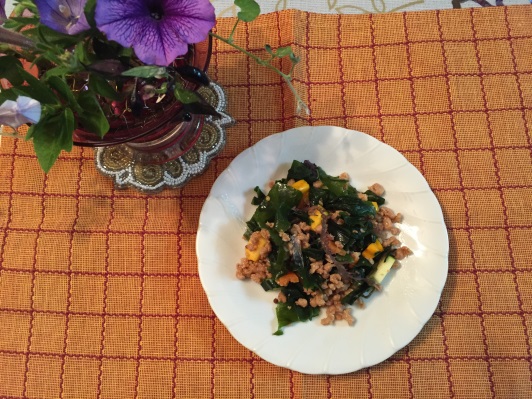 海藻　　　　　　　 大1　　　                                             大豆ミート　　  　 大1　　　　　　　　　　　　　　　　　　ズッキーニ　　　 クルルの残り　　　　　　　　　　　　　　　　　　人参　　　　　　 クルルの残り　　　　　　　　　　　　　　　　　　ごま油　　　　　   小1                                    だし醤油　　　　   小1                                    えごマスタード　   小1豆乳酒粕アイス 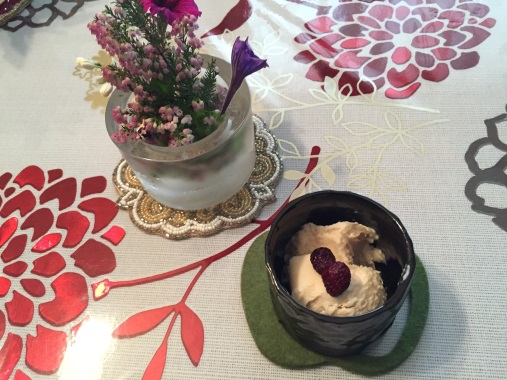                                     酒粕　　　　　　　大2                              	    豆乳              50cc                                ハチミツ          大1                                   レモン汁　　　　　少々ヨーグルトにかけるお醤油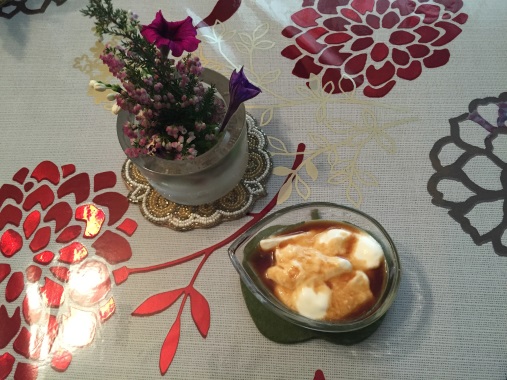 　　　　　　　　　　　　　　　　　薄口醤油　　　　　大1                                  白ワイン　　　　　大1                                  ハチミツ　　　　　大1                                  レモン汁　　　　　大1/2